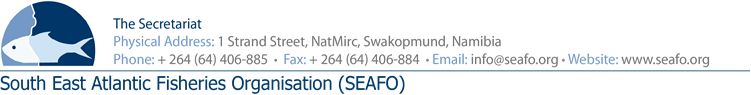 PROVISIONAL AGENDA FOR THE 11TH ANNUAL MEETING OF THE COMPLIANCE COMMITTEE (CC) - 2018CHAIR:	Mr. L Molledo (EU)	    		Venue:	Strand Hotel, SwakopmundVICE-CHAIR:	Mr. Ryo Omori (JAPAN)			Date:	27 November 2018Circulation Date: 27 October 2018	Agenda ItemWorking Document1Opening of Meeting by Chairperson2Appointment of Rapporteur3Adoption of the Agenda and Meeting ArrangementsDOC/CC/00/2018DOC/CC/01/2018DOC/CC/02/20184Introduction of Delegations5Introduction and Admission of Observers6Executive Secretary’s Report on ComplianceDOC/CC/03/20177Annual review of the “SYSTEM”DOC/CC/04/20188Consideration of the provisional SEAFO IUU Vessel listDOC/CC/05/2018DOC/CC/06/20189Recommendations on additional Measures of Compliance10Feedback on Workshops11Any other Matters 12Election of New Chair and Vice-Chair13Venue and date of next meeting14Adoption of the Compliance Committee Report15Closure of meeting